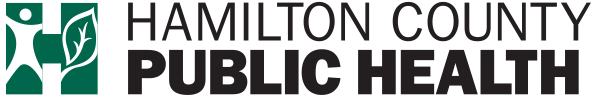 On the Front LinesApril 8th, 202112:00 pm - 1:00 pmWelcome and Introductions Recent TopicsKY Narcan AccessAll County Health Centershttps://nkyhealth.org/contact-us/locations/county-health-centers/Syringe Service Sites:Campbell CountyHighrise Drive, which is off Churchill Drive at the intersection of North Grand Drive in Newport, Ky. from 1 to 4 p.m. on TuesdaysGrant County Grant County Health Center from 1 to 4 p.m. on WednesdaysCampbell CountySt. Elizabeth Healthcare, 1500 James Simpson Jr. Way, from 1 to 4 p.m. on ThursdaysCelebrate Recovery Starting in Price Hill April 17th12pm @ Olden Totlot ParkOhio Means Jobs PRChttps://recoveryconnections.hcph.org/discussion/73/ohio-means-jobs-prc-program Woman’s Crisis CentersYWCA 513-872-9259Woman of Alabaster Woman’s Crisis Center Covington KyBethany House (Contact through CAP Line)Heart House, IndianaDove House (Hamilton, OH)Felony Friendly Companieshttps://recoveryconnections.hcph.org/discussion/29/page/p1Strategies to End Homelessnesshttps://www.strategiestoendhomelessness.org/what-we-do/shelter-and-outreach/ Wireless ProvidersAssurance Wirelesshttps://www.assurancewireless.com/Lifelinehttps://standupwireless.com/lifeline/FeelSafehttps://www.feelsafewireless.com/Entouchhttps://www.entouchwireless.com/states/ohio-lifeline-free-phone-serviceRedBike Transportation Assistance Monthly Bike Rental for Homeless$5 monthly bike rental for homelessRed Bike Office Tuesday& Friday 11am-4pmWill need ID and also to dock every 2 hours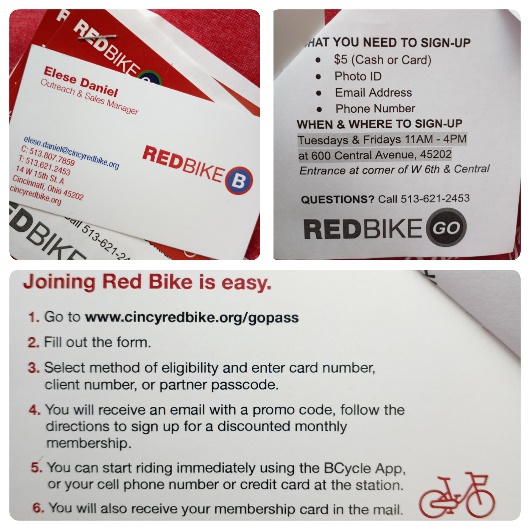 Key NoteAndrea HoltmanBloc Ministries Currents barriers/concernsFuture Meeting Presenters/Topics
Questions/Discussionhttps://recoveryconnections.hcph.org/discussions Forum for recovery professionals to share resources and networkUpcoming MeetingsMay 13, 2021 12pmAttendees:Chloe Striker Care Coordinator with UC Early Intervention Programoffice 513-585-8263 cell 513-704-0271Andrea HoltmanDirector of Weightless Anchor (daytime hospitality center for women on the streets of Price Hill struggling with addiction, trafficking, homelessness)513.410.2168andrea.holtman@onebloc.orgKameron MeredithUC Health Peer Recovery Specialist/Linkage Coordinator w/ Early Intervention Programmeredikn@ucmail.uc.edu  (513)341-5526Shanna Osborne Care Coordinator in Owen County KY working for the HRSA Implementation Grant administered by NKUOsbornes8@nku.edu 502-514-1929Jordan Newsome Executive Assistant with New Foundations Transitional Living513-399-9774Amy ParkerCommunity Outreach Manager, media, marketing, account mgr, specializing in court and jail services and connecting organizations to work togetheraparker@nftl.org   Facebook.com/amyparkerrecovery Amy Parker The Recovery SpecialistKelsey Richardson, Screening and Outreach Coordinator for the Law Enforcement Assisted Diversion (LEAD) Program; Kelsey.richardson@hamilton-co.org; cell: 513-497-0356Hannah Schilling Health Counselor Hamilton County Public Health 513-999-3866 Hannah.schilling@hamilton-co.orgTina Fischer Adams Recovery Center in Loveland; counselor, case manager and outreach513-575-0968 option 1Stephanie NeeleyPeer Support Employment Specialist, Easterseals of Greater Cincinnatisneeley@eastersealsgc.org (513) 815-9085Adrienne Crusey research assistant UC Addiction Sciences email: cruseyla@ucmail.uc.edu cell: (937)-776-7318 office: (513)-585-8315Sheryl MilesCase Manager with the LEAD ProgramSheryl.miles@hamilton-co.org; cell: 513-497-1408Tania LoudonManager of Outreach & Client Recruitment for First Step Home513-312-1099 tania.loudon@firststephome.orgDavid McKee CDCA, Peer Supporter, Addiction Services Councildmckee@addictionservicescouncil.org 513-535-1639Mikella Chrisman | New Foundations Recovery Housing | mchrisman@nftl.org | cell: 812-577-6578 |  Intake Line: 513-813-2787 Shared Information:The NKY Helpline can distribute Narcan to the 8 NKY counties 1-859-415-9280 and individuals can get it through some health departments that have a harm reduction program.2nd Chance Employers:Wise Group Staffing in Springdale has a TON of jobs available. Supportive of folks utilizing Buprenorphine too!CityLink is felony friendly with training and job coachingMental Health Support:Family Solutions mental health, indigent, Medicaid, they come to the patient, kmarchlewski@familysolutionsusa.comKurt kmarchlewski@familysolutionsusa.com